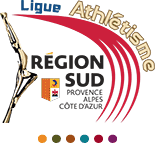 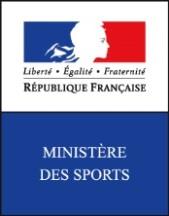 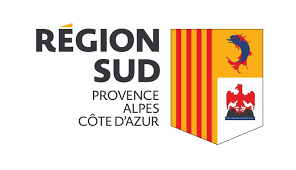 PRE INSCRIPTION 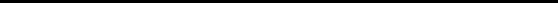 NOM : PRENOM : CENTRE NATIONAL D’ENTRAINEMENT : LUMINYDISCIPLINE : Date de Naissance : _______________________ Lieu : ______________________________________ Adresse : _________________________________________________________________________________ Code Postal : ________________ Ville : __________________________________________________ Lieu de vie : ☐ Chambre CROUS ☐ Appartement  ☐ Domicile parental ☐ autre Téléphone : _____________________________________________E-mail : ________________________________________________ Etudes suivies en 2019-2020 : _______________________________  Etudes suivies en 2020-2021 : _______________________________OU Situation professionnelle :________________________________Année : __________________________________________________Lieu : ___________________________________________________Club : ___________________________________________________Licence :__________________Spécialité :________________________________________________Record :__________________________________________________Catégorie :________________________________________________Entraîneur :_______________________________________________CHAMBRE CROUS  : OUI     NON